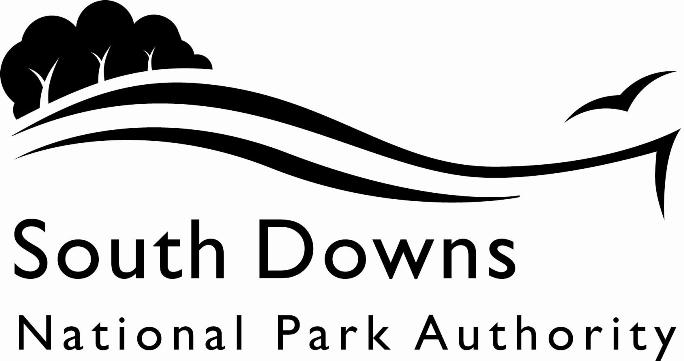 Town and Country Planning Acts 1990Planning (Listed Building and Conservation Area) Act 1990LIST OF NEW PLANNING AND OTHER APPLICATIONS, RECEIVED AND VALIDWEEKLY LIST AS AT 13 March 2023The following is a list of applications which have been made valid in the week shown above for the recovered areas within the South Downs National Park (Adur District Council, Arun District Council, Brighton & Hove Council, Mid Sussex District Council, Wealden District Council, Worthing Borough Council, county applications for East Sussex, Hampshire and West Sussex County Councils), and for all “Called In” applications for the remainder of the National Park area. These will be determined by the South Downs National Park Authority.IMPORTANT NOTE:The South Downs National Park Authority adopted the Community Infrastructure Levy Charging Schedule on 1st April 2017. Applications determined after that date will be subject to the rates set out in the Charging Schedule https://www.southdowns.gov.uk/community-infrastructure-levy/. If you have any questions, please contact CIL@southdowns.gov.uk or tel: 01730 814810.  Want to know what’s happening in the South Downs National Park? 
Sign up to our monthly newsletter to get the latest news and views delivered to your inboxwww.southdowns.gov.uk/join-the-newsletterApplicant:		Mr James BaseyProposal:	Installation of new rainwater goods to the southern elevationLocation:	Alfriston Clergy House , The Tye, Alfriston, East Sussex, BN26 5TLGrid Ref:	552129 102950Applicant:		Mr & Mrs D FossProposal:	Proposed agricultural storage barnLocation:	Mistila , Whiteway, Alfriston, East Sussex, BN26 5TPGrid Ref:	551827 102645Applicant:		Miss Erica WaldronProposal:	Removal of 3 x sumac trees and 1 x yew tree, shape a reduce 2 x Illex trees by no more than 30%, reduce or removal of holly tree (with replacement with acer), shape and reduce 2 x horse chesnuts by no more than 30%, reduction of shrub at bottom of drivewayLocation:	Aruncraft Cottage , The Street, Burpham, West Sussex, BN18 9RJGrid Ref:	504123 109037Applicant:		Rupert BirleyProposal:	Proposed residential annexeLocation:	Longview , Michel Dene Road, East Dean, East Sussex, BN20 0HPGrid Ref:	555780 97990Applicant:		Mr & Mrs RandallProposal:	Single storey side, front porch and rear extensions, window replacements, tile cladding, external works and garage refurbishmentLocation:	25 Deneside, East Dean, East Sussex, BN20 0HYGrid Ref:	555838 98380Applicant:		Mr Ray CharmakProposal:	Variation of Condition 1 (Plans) relating to planning approval SDNP/15/01303/FUL for the addition of terraces to plots 12PH and 10WH	Location:	Land at, Southdowns Road, Lewes, East Sussex, Grid Ref:	541836 110834Applicant:		N/AProposal:	Repairs to timber frame and roof of listed barnLocation:	Barn at The Swallows Return, 1 Titnore Lane, Northbrook, Worthing, West Sussex, BN12 6NZGrid Ref:	510256 103728Applicant:		Mr Aiden MurrayProposal:	Reserved Matters application relating to phase II works of SDNP/18/06292/OUT, for the approval of access, appearance, landscaping, layout and scale of the employment floorspace up to 4730sqm (gross) and associated worksLocation:	Land North Of Buckmore Farm , Beckham Lane, Petersfield, Hampshire, GU32 3BUGrid Ref:	473699 123993Applicant:		Mr S MatthewsProposal:	The application is for an additional 14 days use to the approved application (ref:10/03771/FUL) - Erection of marquee on existing public house customer garden between 1st May and 30th September each yearLocation:	The Royal Oak Inn , The Street, Poynings, West Sussex, BN45 7AQGrid Ref:	526210 111988Applicant:		Southern WaterProposal:	A1, 2m clearance from the barrier- cut all vegetation down to ground level or as close as possible.A2, Cut all overhanging mixed species including poplar tree branches away from the hard standing and up to 5m from ground level. T1, unidentifiable tree species- section fell to 50mm from ground level, T2, unidentifiable tree species- section fell to 50mm from ground level.A1/Stump waste to be left on site, A2,T1,T2 to be removed off site.Location:	Pumping Station And Ponds North Of Home Farm , Mill Road, Arundel, West Sussex, BN18 9PAGrid Ref:	501769 107741Town and Country Planning Acts 1990Planning (Listed Building and Conservation Area) Act 1990LIST OF NEW PLANNING AND OTHER APPLICATIONS, RECEIVED AND VALIDWEEKLY LIST AS AT 13 March 2023The following is a list of applications which have been made valid in the week shown above. These will be determined, under an agency agreement, by Chichester District Council, unless the application is ‘Called in’ by the South Downs National Park Authority for determination. Further details regarding the agency agreement can be found on the SDNPA website at www.southdowns.gov.uk.If you require any further information please contact Chichester District Council who will be dealing with the application.IMPORTANT NOTE:The South Downs National Park Authority adopted the Community Infrastructure Levy Charging Schedule on 1st April 2017. Applications determined after that date will be subject to the rates set out in the Charging Schedule https://www.southdowns.gov.uk/community-infrastructure-levy/. If you have any questions, please contact CIL@southdowns.gov.uk or tel: 01730 814810.  Want to know what’s happening in the South Downs National Park? 
Sign up to our monthly newsletter to get the latest news and views delivered to your inboxwww.southdowns.gov.uk/join-the-newsletterApplicant:		Cadence Cycle ClubProposal:	Retrospective change of use from agricultural courtyard to ancillary outdoor sitting area associated with cafe use of adjacent building.Location:	The Old Dairy , Middlefield Lane, Cocking, West Sussex, GU29 0HTGrid Ref:	487324 116700Applicant:		Mr James BrayProposal:	Agricultural grainstore.Location:	Hundred Acres Farm , Hundred Acres, Compton, West Sussex, PO18 9NNGrid Ref:	477833 115506Applicant:		Mr Mike Le ButtProposal:	Notification of intention to fell 4 no. Conifer tree (T1, T3, T4 & T7), reduce height by up to 11m and reduce widths by up to 2m on 1 no. Bay tree (T2), reduce height by approx. 7.5m and reduce widths by up to 1m on 1 no. Holly tree (T5) and reduce height by approx. 15m on 1 no. Eucalyptus tree (T6).Location:	Soutars Farm , Easebourne Street, Easebourne, West Sussex, GU29 0BQGrid Ref:	490225 123175Applicant:		Greg BurtProposal:	Increase size of existing side extension on southern elevation with increased roof height, extend existing rear dormer on eastern elevation and remove 1 no. existing chimney.Location:	Flint Cottage , Norwood Lane South, East Lavington, West Sussex, GU28 0NDGrid Ref:	494308 116367Applicant:		Mr H JenningsProposal:	Change of use of redundant agricultural building to holiday let.Location:	Little Bury , Norwood Lane, East Lavington, West Sussex, GU28 0QGGrid Ref:	493696 118026IMPORTANT NOTE: This application is liable for Community Infrastructure Levy and associated details will require to be recorded on the Local Land Charges Register. If you require any additional information regarding this, please contact CIL@southdowns.gov.uk or tel: 01730 814810.Applicant:		Mr and Mrs L BurtonProposal:	Single storey extension to the north of the property.Location:	Spitfire Cottage , 11 Hillview, Elsted, West Sussex, GU29 0JXGrid Ref:	481786 119646Applicant:		Mr Simon FlattProposal:	New home office/summer house and pool (retrospective).Location:	Highlands , Fridays Hill, Fernhurst, West Sussex, GU27 3DXGrid Ref:	489909 129539Applicant:		Mr & Mrs BishopProposal:	Replacement timber windows on southern elevation.Location:	Hurst Lodge , 5 Verdley Place, Fernhurst, West Sussex, GU27 3ERGrid Ref:	490324 127348Applicant:		Mr & Mrs BishopProposal:	Retention of 2 no. rooflights, guttering, fascias. Change to internal layout of extension permitted under 00/00696/DOM. Location:	Hurst Lodge , 5 Verdley Place, Fernhurst, West Sussex, GU27 3ERGrid Ref:	490324 127348Applicant:		Mr & Mrs BishopProposal:	Retention of 2 no. rooflights, guttering, fascias. Change to internal layout of extension permitted under 00/00695/LBC.Location:	Hurst Lodge , 5 Verdley Place, Fernhurst, West Sussex, GU27 3ERGrid Ref:	490324 127348Applicant:		Mr Anders NordinProposal:	Notification of intention to trim 2 no. branches on western sector by up to 1m on 1 no. Fern Pine.Location:	St Marys Cottage, St Marys Drive, Fittleworth, Pulborough, West Sussex, RH20 1JFGrid Ref:	500884 119157Applicant:		Miss Virginia HarveyProposal:	Notification of intention to reduce all sectors by up to 5m on 1 no. Hazel tree (T1) and fell 1 no. Holly tree (T2).Location:	Ivy House , Upper Street, Fittleworth, West Sussex, RH20 1JGGrid Ref:	500920 119407Applicant:		Mr and Mrs Tim ChatwinProposal:	The erection of a 3 bay garage following the removal of an existing garage building - Variation of Condition 2 of householder permission to SDNP/21/05471/HOUS - make changes to the first floor to include a bathroom and bedroom/study area.Location:	5 Leggs Lane, Heyshott, West Sussex, GU29 0DJGrid Ref:	489558 117972Applicant:		Rahaul MallaProposal:	Regulation 5 notification under the Electronic Communications Code regulation 2003 (as amended) to install fixed line broadband electronic communications apparaturs (1 x 10 metre pole).Location:	Land Near The Workshop, Lodsworth, Petworth, West Sussex, GU28 9DGGrid Ref:	492684 123667Applicant:		Mrs. J. CheckleyProposal:	Single storey rear extension. New French doors in place of window.Location:	Strawberry Fields , The Street, Lodsworth, West Sussex, GU28 9BZGrid Ref:	492752 123160Applicant:		Mrs. J. CheckleyProposal:	Proposed new opening in front boundary wall and installation of new gate.Location:	Strawberry Fields , The Street, Lodsworth, West Sussex, GU28 9BZGrid Ref:	492752 123160Applicant:		Miss Caroline AnsteyProposal:	Existing lawful developement - occupation of dwelling without compliance with an agriculture occupancy condition.Location:	Sods Farm , High Hamstead Lane, Lurgashall, West Sussex, GU28 9EXGrid Ref:	492796 126459Applicant:		Southern Electric Power DistributionProposal:	Consent under Section 37 of the Electricity Act 1989 - upgrade 3 spans of existing 11 kV Overhead Line (OHL) to 3-phase. Requiring a 3rd line to be added to the existing 2-line power supply.Location:	Land South East of Dial Green House, Dial Green Lane, Lurgashall, Petworth, West Sussex, GU28 9HA, , Grid Ref:	493608 127153Applicant:		Mr Nathan GreenoughProposal:	Proposed lawful development for single storey rear extension to replace the existing conservatory.Location:	7 Bourne Way, Midhurst, West Sussex, GU29 9HZGrid Ref:	488313 120789Applicant:		melanie alexanderProposal:	Fell 1 no. Oak tree (quoted as T1) and 1 no. Variegated Holly tree (quoted as T2) both within Area, A1 subject to MI/59/00668/TPO.Location:	19 Heatherwood, Midhurst, West Sussex, GU29 9LHGrid Ref:	487938 121713Applicant:		Sainsbury'sProposal:	Notification of intention to fell 1 no. Hedge (G1) and 3 no. Beech trees (TG1).Location:	Sainsbury's Supermarkets Ltd , White City, Midhurst, West Sussex, GU29 9NAGrid Ref:	488370 121352Applicant:		Mr Richard PennyProposal:	1 no. dormer window with a pitched tiled roof, cladded sides and a upvc triple glazed window.Location:	8 Heathfield Gardens, Midhurst, West Sussex, GU29 9HGGrid Ref:	488246 121239Applicant:		Mr Jason HastingsProposal:	Pollard down to 8m (above ground level), reduce all sectors by 6m and remove epicormic growth from the base of tree on 1 no. Lime tree (T1) subject to MI/82/00678/TPO.Location:	Pooh Corner , 1 Park Crescent, Midhurst, West Sussex, GU29 9EDGrid Ref:	488533 121726Applicant:		Mr Alex BurdfieldProposal:	Internal alterations to allow for ground floor areas use as office space and re-opening of extrenal plant room door.Location:	Swan House , Saddlers Row, Petworth, West Sussex, GU28 0ANGrid Ref:	497610 121668Applicant:		Mr RobinsonProposal:	Proposed infill of walkway, replacement of rear kitchen window with bi fold door and internal alterations.Location:	12 Sheepdown Close, Petworth, West Sussex, GU28 0BPGrid Ref:	498143 121422Applicant:		Mr Jonathan PocockProposal:	Notification of intention to crown reduce by 40% and crown thin by 50% (around telephone wire) on 1 no. Yew tree (quoted as T1).Location:	Old Orchard, Rogate, Petersfield, West Sussex, GU31 5HHGrid Ref:	480645 123738Applicant:		Ms Paula KeeleyProposal:	Construction of a conservatory on north elevation of main dwelling.Location:	Coldharbour Park Farm , London Road, Rake, Rogate, West Sussex, GU33 7JJGrid Ref:	480858 127646Applicant:		Mrs Beverley SymmondsProposal:	Removal of existing garage building, proposed extensions and works to existing front elevation dormers.Location:	Rest Harrow , Foxhall, Charlton, Singleton, West Sussex, PO18 0HUGrid Ref:	488785 112918Applicant:		Mr Martin DruryProposal:	Notification of intention to fell 2 no. Lawson Cypress trees (quoted as T1 and T2).Location:	The Old Ale House, The Street, Stedham, West Sussex, GU29 0NQGrid Ref:	486256 122414Applicant:		Mrs Janice DuncanProposal:	Demolition of side extension and summerhouse, erection of single storey side/rear extension and minor internal works - Variation of Condition 2 of householder permission SDNP/21/01649/LIS - to regularise changes made to proposed construction to allow for a more cost effective build and better use of the internal space than previously approved.Location:	Badgers , Quags Corner, Minsted, Stedham, West Sussex, GU29 0JHGrid Ref:	486130 121330Applicant:		Mr and Mrs K PattisonProposal:	Proposed new stable block, hay store and tack room.Location:	Field South of Woodside, Oaklands Lane, West Lavington, West Sussex, Grid Ref:	488595 120019Town and Country Planning Acts 1990Planning (Listed Building and Conservation Area) Act 1990LIST OF NEW PLANNING AND OTHER APPLICATIONS, RECEIVED AND VALIDWEEKLY LIST AS AT 13 March 2023The following is a list of applications which have been made valid in the week shown above. These will be determined, under an agency agreement, by East Hampshire District Council, unless the application is ‘Called in’ by the South Downs National Park Authority for determination. Further details regarding the agency agreement can be found on the SDNPA website at www.southdowns.gov.uk.If you require any further information please contact East Hampshire District Council who will be dealing with the application.IMPORTANT NOTE:The South Downs National Park Authority adopted the Community Infrastructure Levy Charging Schedule on 1st April 2017. Applications determined after that date will be subject to the rates set out in the Charging Schedule https://www.southdowns.gov.uk/community-infrastructure-levy/. If you have any questions, please contact CIL@southdowns.gov.uk or tel: 01730 814810.  Want to know what’s happening in the South Downs National Park? 
Sign up to our monthly newsletter to get the latest news and views delivered to your inboxwww.southdowns.gov.uk/join-the-newsletterApplicant:		Mr H LamportProposal:	New agricultural building to form sprayer washdown building.Location:	Straits Farm, The Straits, Kingsley, Bordon, Hampshire, GU35 9NSGrid Ref:	478120 138993IMPORTANT NOTE: This application is liable for Community Infrastructure Levy and associated details will require to be recorded on the Local Land Charges Register. If you require any additional information regarding this, please contact CIL@southdowns.gov.uk or tel: 01730 814810.Applicant:		Mr and Mrs G ThomasProposal:	Replacement dwelling including new car port, plant room and associated works following demolition of existing dwelling.Location:	Swallowcliffe (formerly Straits Cottage), Wheatley Lane, Kingsley, Bordon, Hampshire, GU35 9NXGrid Ref:	478526 139239IMPORTANT NOTE: This application is liable for Community Infrastructure Levy and associated details will require to be recorded on the Local Land Charges Register. If you require any additional information regarding this, please contact CIL@southdowns.gov.uk or tel: 01730 814810.Applicant:		Vicky GoodesProposal:	Replacement of 3 no. single glazed timber framed windows and 2 no. single glazed timber framed external doors with bespoke made timber framed double glazed windows and doors to match existing.Location:	2 Monks Walk , North Lane, Buriton, Petersfield, Hampshire, GU31 5RTGrid Ref:	474064 119984Applicant:		Mr Stuart DeweyProposal:	T1 Fruit Tree - Remove.  T2 Bush - Remove. T3 Elder - Remove. T4 Elder - Remove.  T5 - Fruit Tree - Remove. T6 Yew Tree - Retain tree but reduce the lowest two limbs by 2-3 metres. Grind out the two stumps. T8 Elder - Remove. T10  Elder - Remove. T11 Elder - Remove.Location:	Hockley Cottage , High Street, East Meon, Petersfield, Hampshire, GU32 1QAGrid Ref:	468145 122126Applicant:		OlivierProposal:	Detached garage.Location:	Upper Woodside House , Woodside Lane, Farringdon, Alton, Hampshire, GU34 3EXGrid Ref:	469177 135730Applicant:		Mrs Keane-MundayProposal:	T1: Silver Birch - Fell. T2: Silver Birch - Fell. T3: Silver Birch - Crown lift to 5-6 metres above ground level and thin the remaining crown by no more than 20%. T4: Hazel - Re-coppice.Location:	Cotehele , The Street, Upper Farringdon, Alton, Hampshire, GU34 3DTGrid Ref:	471254 135040Applicant:		Mr & Mrs Robert & Kim WilliamsProposal:	Single storey front extension. Two storey rear extension.Location:	8 Eastview Gardens , Crows Lane, Farringdon, Alton, Hampshire, GU34 3EDGrid Ref:	471423 135179Applicant:		Mr L. & D. HawkesProposal:	Lawful Development Certificate for an Existing Use - Retention of north dwelling (Class C3) and amenity area.Location:	New Barn Farm , New Barn Farm Lane, Blendworth, Waterlooville, Hampshire, PO8 0QGGrid Ref:	471454 114651IMPORTANT NOTE: This application is liable for Community Infrastructure Levy and associated details will require to be recorded on the Local Land Charges Register. If you require any additional information regarding this, please contact CIL@southdowns.gov.uk or tel: 01730 814810.Applicant:		Mrs J PopleProposal:	Three Extensions following demolition of  conservatory and porch, raise roof to create first floor with dormers and convert garage.Location:	Bramhall , Stodham Lane, Liss, Hampshire, GU31 5AQGrid Ref:	477492 125682Applicant:		Mr Ian McLarenProposal:	Oak - 18 metres height, reduce height by 3 metres leaving a finished height of 15 metres. 14 metres spread, reduce spread by 2 metres leaving finished spread of 12 metres. Reason: Prevent it outgrowing its space.Location:	Joys Oak, Malvern Road, Liss, Hampshire, GU33 7PZGrid Ref:	478998 126757Applicant:		Mr Peter CattProposal:	Application for permanent residential dwelling for an essential worker and related arboretum.Location:	Land adjacent to Stanleys & Moonfleet, Hatch Lane, Liss, Hampshire, Grid Ref:	478858 127784IMPORTANT NOTE: This application is liable for Community Infrastructure Levy and associated details will require to be recorded on the Local Land Charges Register. If you require any additional information regarding this, please contact CIL@southdowns.gov.uk or tel: 01730 814810.Applicant:		Braidgrain LimitedProposal:	Lawful Development Certificate for Proposed Use - to confirm that works have been carried out to implement planning permission SDNP/19/05259/FUL - Construction of an additional storey to form two Flats on the roof of Market House and alterations to the front elevation.Location:	31-32 Market House , The Square, Petersfield, Hampshire, GU32 3HHGrid Ref:	474586 123282IMPORTANT NOTE: This application is liable for Community Infrastructure Levy and associated details will require to be recorded on the Local Land Charges Register. If you require any additional information regarding this, please contact CIL@southdowns.gov.uk or tel: 01730 814810.Applicant:		Mr James GowerProposal:	New outbuilding.Location:	11 Woodbury Avenue, Petersfield, Hampshire, GU32 2EDGrid Ref:	474160 123985Applicant:		Mr Norman StewartProposal:	Rear single storey extension 3.5m wide x 4.75m deep x2.7m highLocation:	53 Cranford Road, Petersfield, Hampshire, GU32 3NBGrid Ref:	474044 122768Applicant:		Mr Andy HorwoodProposal:	Proposal to install 3x Fascia illuminated signs and 4x Graphic sign on Timpson PodLocation:	Tesco Stores Ltd , The Causeway, Petersfield, Hampshire, GU31 4JRGrid Ref:	474536 122983Applicant:		Mr Andy HorwoodProposal:	Proposal to install new Timpson Pod.Location:	Tesco Stores Ltd , The Causeway, Petersfield, Hampshire, GU31 4JRGrid Ref:	474536 122983Applicant:		Clive and Sue MooreProposal:	Demolition of existing single storey garage building. Replacement single storey residential Annexe.Location:	Little Lyndum , Tilmore Road, Petersfield, Hampshire, GU32 2HGGrid Ref:	474539 123616Applicant:		Forbes NoonanProposal:	To build a Garden Room at rear end of garden to be used as a home office/gym. Garden Room to be built on a concrete slab with wood cladding to front and galvanised steel to side a rear. With a EPDM RoofLocation:	14 Charles Street, Petersfield, Hampshire, GU32 3EHGrid Ref:	474408 123383IMPORTANT NOTE: This application is liable for Community Infrastructure Levy and associated details will require to be recorded on the Local Land Charges Register. If you require any additional information regarding this, please contact CIL@southdowns.gov.uk or tel: 01730 814810.Applicant:		Mrs Claire CroalProposal:	Proposed two storey rear extension.Location:	8 Princes Road, Petersfield, Hampshire, GU32 3BQGrid Ref:	473774 123504Applicant:		Mr and Mrs D MellardProposal:	Lawful development certificate for a proposed development - Single storey rear extension.Location:	33 Heathfield Road, Petersfield, Hampshire, GU31 4DGGrid Ref:	476211 123340Applicant:		Blackmoor EstateProposal:	Change of use of agricultural building to wood storage and wood cutting.Location:	Albury Dairy , Honey Lane, Selborne, Alton, Hampshire, GU33 6BXGrid Ref:	477175 133888Applicant:		Mr Paul DolanProposal:	T1:  Ivy covered sycamore bordering The Old Thatch and Selborne church yard to be removed and left as a high stump for screen. The tree has been causing concern due to gravestones in immediate vicinity.Location:	The Old Vicarage , High Street, Selborne, Alton, Hampshire, GU34 3JQGrid Ref:	474085 133773Town and Country Planning Acts 1990Planning (Listed Building and Conservation Area) Act 1990LIST OF NEW PLANNING AND OTHER APPLICATIONS, RECEIVED AND VALIDWEEKLY LIST AS AT 13 March 2023The following is a list of applications which have been made valid in the week shown above. These will be determined, under an agency agreement, by Horsham District Council, unless the application is ‘Called in’ by the South Downs National Park Authority for determination. Further details regarding the agency agreement can be found on the SDNPA website at www.southdowns.gov.uk.If you require any further information please contact Horsham District Council who will be dealing with the application.IMPORTANT NOTE:The South Downs National Park Authority adopted the Community Infrastructure Levy Charging Schedule on 1st April 2017. Applications determined after that date will be subject to the rates set out in the Charging Schedule https://www.southdowns.gov.uk/community-infrastructure-levy/. If you have any questions, please contact CIL@southdowns.gov.uk or tel: 01730 814810.  Want to know what’s happening in the South Downs National Park? 
Sign up to our monthly newsletter to get the latest news and views delivered to your inboxwww.southdowns.gov.uk/join-the-newsletterApplicant:		Mr LambethProposal:	Extension to previously approved barn conversion (Lawful Development Certificate - Proposed).Location:	Ingrams Farm , London Road, Hardham, West Sussex, RH20 1LBGrid Ref:	504045 117702Applicant:		Mr & Mrs Andrew WoodProposal:	Roof extension to provide additional habitable living space at first floor level.Location:	4 Shoreham Road, Upper Beeding, West Sussex, BN44 3TNGrid Ref:	519636 110083Applicant:		WILLIAMSProposal:	Relocation of 2 Bell Tents and an additional 2 Bell Tents to the lower camping fieldLocation:	Youth Hostel , Truleigh Hill, Shoreham, West Sussex, BN43 5FBGrid Ref:	522035 110542Applicant:		J Enoch DanielProposal:	Erection of two new fixed line broadband polesLocation:	Glaseby Lane, Washington, West Sussex, RH20 4AX, Grid Ref:	511815 111969Town and Country Planning Acts 1990Planning (Listed Building and Conservation Area) Act 1990LIST OF NEW PLANNING AND OTHER APPLICATIONS, RECEIVED AND VALIDWEEKLY LIST AS AT 13 March 2023The following is a list of applications in the area of Lewes and Eastbourne Districts which have been made valid in the week shown above. These will be determined, under an agency agreement, by Lewes District Council, unless the application is ‘Called in’ by the South Downs National Park Authority for determination. Further details regarding the agency agreement can be found on the SDNPA website at www.southdowns.gov.uk.If you require any further information please contact Lewes District Council who will be dealing with the application.IMPORTANT NOTE:The South Downs National Park Authority adopted the Community Infrastructure Levy Charging Schedule on 1st April 2017. Applications determined after that date will be subject to the rates set out in the Charging Schedule https://www.southdowns.gov.uk/community-infrastructure-levy/. If you have any questions, please contact CIL@southdowns.gov.uk or tel: 01730 814810.  Want to know what’s happening in the South Downs National Park? 
Sign up to our monthly newsletter to get the latest news and views delivered to your inboxwww.southdowns.gov.uk/join-the-newsletterApplicant:		Mr Peter DuffyProposal:	Change of Use of Business Premises to a bar Class E(b)Location:	Glynde Railway Station , Station Road, Glynde, East Sussex, BN8 6SSGrid Ref:	545804 108674Applicant:		Dr and Ms N and K Gallie and O' DonnellProposal:	Addition of two rooflights on south facing roof pitch, rain screen treatment to south elevation to manage water ingress, replacement of windows and door on east elevation.Location:	20 High Street, Ditchling, East Sussex, BN6 8TAGrid Ref:	532611 115248Applicant:		Dr and Ms N and K Gallie and O' DonnellProposal:	Addition of two rooflights on south facing roof pitch, rain screen treatment to south elevation to manage water ingress, replacement of windows and door on east elevation.Location:	20 High Street, Ditchling, East Sussex, BN6 8TAGrid Ref:	532611 115248Applicant:		Mrs Lorna VosperProposal:	Remedial repairs to chimney stack due to water ingressLocation:	21 North End, Ditchling, East Sussex, BN6 8TDGrid Ref:	532596 115508Applicant:		Mr B NewburyProposal:	T676 - Common Hawthorn (Crataegus monogyna) - Reduce crown by pruning back from tips by 1 metre and shapeT686 - Norway Maple (Acer platanoides) - Crown clean and inspect when in leaf for level of die backT687 - English Yew (Taxus baccata)Localised pruning of broken hanging branches and inspection of broken out stem areaT688 - Pedunculate Oak (Quercus robur) - Crown clean and remove broken hanging branches;  Localise pruning of branch tips growing towards yew to provide 1m clearanceLocation:	St Nicholas Church , The Street, Iford, BN7 3ENGrid Ref:	540834 107334Applicant:		A RalphProposal:	Erection of first-floor single-storey side extensionLocation:	1 Chandlers Wharf, Lewes, East Sussex, BN7 2FLGrid Ref:	542128 110094Applicant:		Mr J RobinsonProposal:	Erection of additional storey to create 4 self contained flatsLocation:	Rowans Court , Prince Edwards Road, Lewes, East Sussex, BN7 1BBGrid Ref:	541203 110402Applicant:		Ms S AynsleyProposal:	T1 and T2 - 2 No.  Silver Birch - reduce and reshape crown to 4 metres (removing up to 2.5 metres) and prune sides in by 2.5 metres.Location:	23 Bradford Road, Lewes, East Sussex, BN7 1RBGrid Ref:	540877 110272Applicant:		Mr Chris RushtonProposal:	Variation of Condition 2 (Plans) related to Planning Approval SDNP/22/01291/HOUS to include turning the roof ridge 90 degrees so that the gables are side facing and the impact as seen from the road is reducedLocation:	Caburn , Cuilfail, Lewes, East Sussex, BN7 2BEGrid Ref:	542427 110239Applicant:		Ms S GrisewoodProposal:	Remove failed front elevation brickwork and reinstate to match the original constuction plus structural repairsLocation:	8 Mount Pleasant, Lewes, East Sussex, BN7 2DHGrid Ref:	541472 110283Applicant:		Mr Brian CourageProposal:	T34 - Fagus sylvatica - Reduce back selected branch to trunk side of decay leaving stubT35 - Sambucus nigra - Fell to ground level and remove all arisingsLocation:	Lewes Priory Park  , Cockshut Road , Southover , Lewes , BN7 1HPGrid Ref:	541354 109687Applicant:		Mr Brian CourageProposal:	T2 - Tilia europea - Remove epicormic growthT4 - Ilex aquifolium - Fell retain pecking post 1 metre from ground levelG5 - Mixed species - Sever ivy at base of trees, crown lift over path to 2.5 metres from ground level, remove young dead elmT6 - Ulmus procera - Fell to groundT7 - Tilia europea - Remove epicormic growthT8 - Tilia europea - Remove epicormic growthG11 - T68 & T69 - Quercus ilex x 2- Crown Lift to provide 2.5 metres clearance from ground levelT13 - Quercus ilex - Crown Lift to provide 2.5 metres clearance from ground levelT15 - Prunus avium - Fell to ground level and remove all arisings, grind out stumpT17 - Carpinus betula - Crown reduction by up to 2 metres except in the Easterly direction which can be reduced up to 4 metres to suitable pruning pointsLocation:	Recreation Ground , Brook Street, Lewes, East Sussex, BN7 2BAGrid Ref:	541510 110529Applicant:		Mr B CourageProposal:	T18 - Laburnum anagyroides - Fell to ground levelLocation:	All Saints Centre , Friars Walk, Lewes, East Sussex, BN7 2LEGrid Ref:	541765 110029Applicant:		Robert & Anna SherburnProposal:	Variation of Condition 1 (Plans) related to Planning Approval SDNP/19/02989/HOUS to include insertion of a New Conservation style rooflight to front roof slopeLocation:	8 Grange Road, Lewes, East Sussex, BN7 1TRGrid Ref:	541119 109799Applicant:		M WilchProposal:	T1 - Eucalyptus - Reduce/Reshape by approx 20 feet (240 inches/6.096 meters)T2 - Fir - Fell T3 - Apple Tree - Fell and replace with a MagnonliaLocation:	Bransby House, The Street, Rodmell, Lewes, East Sussex, BN7 3HEGrid Ref:	541894 106146Applicant:		Mr S GaulProposal:	(T1) Elm - Reduce 2ft below old pruning pointsLocation:	Manor Farm Buildings , Manor Yard, Bishopstone Village, East Sussex, BN25 2UDGrid Ref:	547363 100929Town and Country Planning Acts 1990Planning (Listed Building and Conservation Area) Act 1990LIST OF NEW PLANNING AND OTHER APPLICATIONS, RECEIVED AND VALIDWEEKLY LIST AS AT 13 March 2023The following is a list of applications which have been made valid in the week shown above. These will be determined, under an agency agreement, by Winchester District Council, unless the application is ‘called in’ by the South Downs National Park Authority for determination. Further details regarding the agency agreement can be found on the SDNPA website at www.southdowns.gov.uk.If you require any further information please contact Winchester District Council who will be dealing with the application.IMPORTANT NOTE:The South Downs National Park Authority adopted the Community Infrastructure Levy Charging Schedule on 1st April 2017. Applications determined after that date will be subject to the rates set out in the Charging Schedule https://www.southdowns.gov.uk/community-infrastructure-levy/. If you have any questions, please contact CIL@southdowns.gov.uk or tel: 01730 814810.  Want to know what’s happening in the South Downs National Park? 
Sign up to our monthly newsletter to get the latest news and views delivered to your inboxwww.southdowns.gov.uk/join-the-newsletterApplicant:		Proposal:	Regulation 5 notification under the Electronic Communications Code regulation 2003 (as amended) - The proposed upgrade of an existing base station consisting of the removal of the existing 22.5m tree monopole and installation of a 22.5m slimline monopole comprising 4 no antennas together with ancillary development theretoLocation:	Tmobile 91964 Mast Cheriton Wood, Bramdean Lane, Cheriton, Alresford, Hampshire, SO24 0LBGrid Ref:	460227 128828Applicant:		Mr Philip CarterProposal:	Installation of a 6.225 kWp Solar Panel system, comprising of : - 15x415w Solar Panels, on south facing roof at rear of property.Location:	25 De Port Heights, Corhampton, Hampshire, SO32 3DAGrid Ref:	461220 120450Applicant:		Mr & Mrs PiercyProposal:	conservatoryLocation:	1 St Marys Close , High Street, Droxford, Hampshire, SO32 3PAGrid Ref:	460635 118431Applicant:		mr Kevin BrownProposal:	T1 large beech tree to be reduced overall by 25-30% (Up to 4m from the tips) to maintain the size and shape of the canopy, finished height 12m and finished spread 8m.   (1366T4 on TPO map)Location:	Coachmans Halt, Post Cottage , West Street, Hambledon, Hampshire, PO7 4RNGrid Ref:	464499 114931Applicant:		ImpeyProposal:	T1 Beech - prune low laterals over drive by 2-3m to avoid impact from larger vehicles. T2,T3,T4 - Goat willow - crown lift by up to 3m and reduce laterals by 2-3m.W1 - Coppice all hazel to 6ft as part of woodland management plan. Fell 10 worst infected Ash with die back. T5 - Sycamore - fell to ground level - tree has very poor form and has been suppressed by ash.Location:	Beech Hill , Avington Park Lane, Easton, Hampshire, SO21 1EDGrid Ref:	452130 132245Applicant:		Mr Ian FordProposal:	Request to replace remaining windows and two doors with traditional wooden casement windows closely matching current style and to include slimline double glazing. Repair to front door canopy.Background: The current windows are deteriorating, wood is rotting in quite a few, others cannot easily be opened or closed as the wood has deteriorated/moved. Lack of double glazing and gaps letting cold air in causing significant heat loss.Doors: Set of French doors deteriorating, security starting to be reduced. Side door has gaps letting cold air in and we would like to introduce glass panel to let in light.Age of windows: We have numbered the windows and doors from 1 to 13, an elevation is attached showing these and the numbering. We know quite a few were installed at building works in 1987 (Grant of Planning Permission W/9820/1 dated 24 June 1987) these are windows Nos 6, 9, 10,11 and 12, French doors No 1 and possibly side door No 13. The age of the other windows Nos 2, 3, 4, 5, 7 and 8 is unknown, they may be older than 1987 as they are the ones deteriorating most. We have no records of when they were installed but they are similar to the ones installed in 1987 so would appear to be not too different in vintage.Location:	Rose Cottage , Green Lane, Swanmore, Hampshire, SO32 2UQGrid Ref:	458181 117450Applicant:		Mr Gary ThewProposal:	A - Holly Tree - To be removed B - Ash Tree - To be removed (specialist has advised there are signs of ash die back)C - species unknown - To be removedLocation:	Rosary , High Street, Twyford, Hampshire, SO21 1RFGrid Ref:	448085 124402Applicant:		Mr & Mrs LawtonProposal:	proposed oak barn as home officeLocation:	The Hay Barn, Manor Barns, Hazeley Road, Twyford, Winchester, Hampshire, SO21 1QAGrid Ref:	450102 124933Applicant:		Ms Joanna RowlinsonProposal:	Removal of existing flat substandard garage roof and garage door. Proposed pitched roof, garage door and associated internal works.Location:	Stedman House , 3 Knapps Hard, West Meon, Hampshire, GU32 1LEGrid Ref:	463937 124279Applicant:		Mrs Catherine YoungerProposal:	We propose installing 96 ground mounted solar panels in the field. These are 420W panels to create a 40.32kWp solar panel system. The panels will then be connected to a 36KW inverter to convert the current from DC to AC. This AC cable will then be buried at a depth of 1m in a trench back to the plant room, located behind the walled garden. The plant room is already in situ.The panels will be approximately 150m sq in a field of 6725m sq, so therefore taking up approximately 2.2% of the field total.The proposed site of the panels is outside of the village Conservation Area, and outside of the curtilage of the listed building status of the house. Furthermore it is shielded from view on all 4 sides by trees and the rising ground.Location:	West Meon House, Station Road, West Meon, Petersfield, Hampshire, GU32 1JGGrid Ref:	464125 123859Applicant:		Louise brayn-smithProposal:	T1 silver birch tree to be reduced by 25% overall to maintain the size of the tree. Finished height 3m spead 1mT2 yew tree to be reduced overall to maintain the size of the canopy, reduction of around 25% finished height 6m spread 4mLocation:	Fir Tree Cottage , Court Lane, West Meon, Hampshire, GU32 1JGGrid Ref:	464020 123954SDNPA (Wealden District area)SDNPA (Wealden District area)SDNPA (Wealden District area)SDNPA (Wealden District area)Team: SDNPA Western Area TeamTeam: SDNPA Western Area TeamTeam: SDNPA Western Area TeamTeam: SDNPA Western Area TeamParish:Alfriston Parish CouncilWard:Alfriston WardCase No:SDNP/23/00818/LISSDNP/23/00818/LISSDNP/23/00818/LISType:Listed BuildingListed BuildingListed BuildingDate Valid:2 March 2023Decision due:27 April 2023Case Officer:Adam DuncombeAdam DuncombeAdam DuncombeSDNPA (Wealden District area)SDNPA (Wealden District area)SDNPA (Wealden District area)SDNPA (Wealden District area)Team: SDNPA Eastern Area TeamTeam: SDNPA Eastern Area TeamTeam: SDNPA Eastern Area TeamTeam: SDNPA Eastern Area TeamParish:Alfriston Parish CouncilWard:Alfriston WardCase No:SDNP/23/00918/FULSDNP/23/00918/FULSDNP/23/00918/FULType:Full ApplicationFull ApplicationFull ApplicationDate Valid:2 March 2023Decision due:27 April 2023Case Officer:Samuel BethwaiteSamuel BethwaiteSamuel BethwaiteSDNPA (Arun District area)SDNPA (Arun District area)SDNPA (Arun District area)SDNPA (Arun District area)Team: SDNPA Western Area TeamTeam: SDNPA Western Area TeamTeam: SDNPA Western Area TeamTeam: SDNPA Western Area TeamParish:Burpham Parish CouncilWard:Arundel WardCase No:SDNP/23/00900/TCASDNP/23/00900/TCASDNP/23/00900/TCAType:Tree in a Conservation AreaTree in a Conservation AreaTree in a Conservation AreaDate Valid:7 March 2023Decision due:18 April 2023Case Officer:Karen WoodenKaren WoodenKaren WoodenSDNPA (Wealden District area)SDNPA (Wealden District area)SDNPA (Wealden District area)SDNPA (Wealden District area)Team: SDNPA Eastern Area TeamTeam: SDNPA Eastern Area TeamTeam: SDNPA Eastern Area TeamTeam: SDNPA Eastern Area TeamParish:East Dean and Friston Parish CouncilWard:East Dean WardCase No:SDNP/23/00849/HOUSSDNP/23/00849/HOUSSDNP/23/00849/HOUSType:HouseholderHouseholderHouseholderDate Valid:7 March 2023Decision due:2 May 2023Case Officer:Adam DuncombeAdam DuncombeAdam DuncombeSDNPA (Wealden District area)SDNPA (Wealden District area)SDNPA (Wealden District area)SDNPA (Wealden District area)Team: SDNPA Eastern Area TeamTeam: SDNPA Eastern Area TeamTeam: SDNPA Eastern Area TeamTeam: SDNPA Eastern Area TeamParish:East Dean and Friston Parish CouncilWard:East Dean WardCase No:SDNP/23/00975/HOUSSDNP/23/00975/HOUSSDNP/23/00975/HOUSType:HouseholderHouseholderHouseholderDate Valid:9 March 2023Decision due:4 May 2023Case Officer:Adam DuncombeAdam DuncombeAdam DuncombeSDNPA (Called In Applications)SDNPA (Called In Applications)SDNPA (Called In Applications)SDNPA (Called In Applications)Team: SDNPA Eastern Area TeamTeam: SDNPA Eastern Area TeamTeam: SDNPA Eastern Area TeamTeam: SDNPA Eastern Area TeamParish:Lewes Town CouncilWard:Lewes Bridge WardCase No:SDNP/23/00921/CNDSDNP/23/00921/CNDSDNP/23/00921/CNDType:Removal or Variation of a ConditionRemoval or Variation of a ConditionRemoval or Variation of a ConditionDate Valid:2 March 2023Decision due:1 June 2023Case Officer:Rob AinslieRob AinslieRob AinslieSDNPA (Adur and Worthing District)SDNPA (Adur and Worthing District)SDNPA (Adur and Worthing District)SDNPA (Adur and Worthing District)Team: SDNPA Eastern Area TeamTeam: SDNPA Eastern Area TeamTeam: SDNPA Eastern Area TeamTeam: SDNPA Eastern Area TeamParish:Non Civil ParishWard:Northbrook WardCase No:SDNP/23/00801/LISSDNP/23/00801/LISSDNP/23/00801/LISType:Listed BuildingListed BuildingListed BuildingDate Valid:2 March 2023Decision due:27 April 2023Case Officer:Adam DuncombeAdam DuncombeAdam DuncombeSDNPA (Called In Applications)SDNPA (Called In Applications)SDNPA (Called In Applications)SDNPA (Called In Applications)Team: SDNPA Western Area TeamTeam: SDNPA Western Area TeamTeam: SDNPA Western Area TeamTeam: SDNPA Western Area TeamParish:Petersfield Town CouncilWard:Petersfield Bell Hill WardCase No:SDNP/23/00746/REMSDNP/23/00746/REMSDNP/23/00746/REMType:Approval of Reserved MattersApproval of Reserved MattersApproval of Reserved MattersDate Valid:8 March 2023Decision due:7 June 2023Case Officer:Richard FergusonRichard FergusonRichard FergusonSDNPA (Mid Sussex District area)SDNPA (Mid Sussex District area)SDNPA (Mid Sussex District area)SDNPA (Mid Sussex District area)Team: SDNPA Eastern Area TeamTeam: SDNPA Eastern Area TeamTeam: SDNPA Eastern Area TeamTeam: SDNPA Eastern Area TeamParish:Poynings Parish CouncilWard:Hurstpierpoint And Downs WardCase No:SDNP/23/00748/FULSDNP/23/00748/FULSDNP/23/00748/FULType:Full ApplicationFull ApplicationFull ApplicationDate Valid:28 February 2023Decision due:25 April 2023Case Officer:Samuel BethwaiteSamuel BethwaiteSamuel BethwaiteSDNPA (Arun District area)SDNPA (Arun District area)SDNPA (Arun District area)SDNPA (Arun District area)Team: SDNPA Western Area TeamTeam: SDNPA Western Area TeamTeam: SDNPA Western Area TeamTeam: SDNPA Western Area TeamParish:South Stoke Parish CouncilWard:Arundel WardCase No:SDNP/23/00982/TCASDNP/23/00982/TCASDNP/23/00982/TCAType:Tree in a Conservation AreaTree in a Conservation AreaTree in a Conservation AreaDate Valid:7 March 2023Decision due:18 April 2023Case Officer:Karen WoodenKaren WoodenKaren WoodenChichester District CouncilChichester District CouncilChichester District CouncilChichester District CouncilTeam: Chichester DC DM teamTeam: Chichester DC DM teamTeam: Chichester DC DM teamTeam: Chichester DC DM teamParish:Cocking Parish CouncilWard:Midhurst Ward CHCase No:SDNP/23/00790/FULSDNP/23/00790/FULSDNP/23/00790/FULType:Full ApplicationFull ApplicationFull ApplicationDate Valid:1 March 2023Decision due:26 April 2023Case Officer:Louise KentLouise KentLouise KentChichester District CouncilChichester District CouncilChichester District CouncilChichester District CouncilTeam: Chichester DC DM teamTeam: Chichester DC DM teamTeam: Chichester DC DM teamTeam: Chichester DC DM teamParish:Compton Parish CouncilWard:Westbourne Ward CHCase No:SDNP/23/00939/APNBSDNP/23/00939/APNBSDNP/23/00939/APNBType:Agricultural Prior Notification BuildingAgricultural Prior Notification BuildingAgricultural Prior Notification BuildingDate Valid:3 March 2023Decision due:30 March 2023Case Officer:Louise KentLouise KentLouise KentChichester District CouncilChichester District CouncilChichester District CouncilChichester District CouncilTeam: Chichester DC DM teamTeam: Chichester DC DM teamTeam: Chichester DC DM teamTeam: Chichester DC DM teamParish:Easebourne Parish CouncilWard:Easebourne Ward CHCase No:SDNP/23/00306/TCASDNP/23/00306/TCASDNP/23/00306/TCAType:Tree in a Conservation AreaTree in a Conservation AreaTree in a Conservation AreaDate Valid:7 March 2023Decision due:18 April 2023Case Officer:Henry WhitbyHenry WhitbyHenry WhitbyChichester District CouncilChichester District CouncilChichester District CouncilChichester District CouncilTeam: Chichester DC DM teamTeam: Chichester DC DM teamTeam: Chichester DC DM teamTeam: Chichester DC DM teamParish:East Lavington Parish CouncilWard:Fittleworth Ward CHCase No:SDNP/23/00653/HOUSSDNP/23/00653/HOUSSDNP/23/00653/HOUSType:HouseholderHouseholderHouseholderDate Valid:23 February 2023Decision due:20 April 2023Case Officer:Beverley StubbingtonBeverley StubbingtonBeverley StubbingtonChichester District CouncilChichester District CouncilChichester District CouncilChichester District CouncilTeam: Chichester DC DM teamTeam: Chichester DC DM teamTeam: Chichester DC DM teamTeam: Chichester DC DM teamParish:East Lavington Parish CouncilWard:Fittleworth Ward CHCase No:SDNP/23/00909/FULSDNP/23/00909/FULSDNP/23/00909/FULType:Full ApplicationFull ApplicationFull ApplicationDate Valid:2 March 2023Decision due:27 April 2023Case Officer:Beverley StubbingtonBeverley StubbingtonBeverley StubbingtonChichester District CouncilChichester District CouncilChichester District CouncilChichester District CouncilTeam: Chichester DC DM teamTeam: Chichester DC DM teamTeam: Chichester DC DM teamTeam: Chichester DC DM teamParish:Elsted and Treyford Parish CouncilWard:Harting Ward CHCase No:SDNP/23/00937/HOUSSDNP/23/00937/HOUSSDNP/23/00937/HOUSType:HouseholderHouseholderHouseholderDate Valid:3 March 2023Decision due:28 April 2023Case Officer:Louise KentLouise KentLouise KentChichester District CouncilChichester District CouncilChichester District CouncilChichester District CouncilTeam: Chichester DC DM teamTeam: Chichester DC DM teamTeam: Chichester DC DM teamTeam: Chichester DC DM teamParish:Fernhurst Parish CouncilWard:Fernhurst Ward CHCase No:SDNP/23/00001/HOUSSDNP/23/00001/HOUSSDNP/23/00001/HOUSType:HouseholderHouseholderHouseholderDate Valid:15 February 2023Decision due:12 April 2023Case Officer:Louise KentLouise KentLouise KentChichester District CouncilChichester District CouncilChichester District CouncilChichester District CouncilTeam: Chichester DC DM teamTeam: Chichester DC DM teamTeam: Chichester DC DM teamTeam: Chichester DC DM teamParish:Fernhurst Parish CouncilWard:Fernhurst Ward CHCase No:SDNP/23/00567/LISSDNP/23/00567/LISSDNP/23/00567/LISType:Listed BuildingListed BuildingListed BuildingDate Valid:23 February 2023Decision due:20 April 2023Case Officer:Louise KentLouise KentLouise KentChichester District CouncilChichester District CouncilChichester District CouncilChichester District CouncilTeam: Chichester DC DM teamTeam: Chichester DC DM teamTeam: Chichester DC DM teamTeam: Chichester DC DM teamParish:Fernhurst Parish CouncilWard:Fernhurst Ward CHCase No:SDNP/23/00582/HOUSSDNP/23/00582/HOUSSDNP/23/00582/HOUSType:HouseholderHouseholderHouseholderDate Valid:24 February 2023Decision due:21 April 2023Case Officer:Louise KentLouise KentLouise KentChichester District CouncilChichester District CouncilChichester District CouncilChichester District CouncilTeam: Chichester DC DM teamTeam: Chichester DC DM teamTeam: Chichester DC DM teamTeam: Chichester DC DM teamParish:Fernhurst Parish CouncilWard:Fernhurst Ward CHCase No:SDNP/23/00583/LISSDNP/23/00583/LISSDNP/23/00583/LISType:Listed BuildingListed BuildingListed BuildingDate Valid:24 February 2023Decision due:21 April 2023Case Officer:Louise KentLouise KentLouise KentChichester District CouncilChichester District CouncilChichester District CouncilChichester District CouncilTeam: Chichester DC DM teamTeam: Chichester DC DM teamTeam: Chichester DC DM teamTeam: Chichester DC DM teamParish:Fittleworth Parish CouncilWard:Fittleworth Ward CHCase No:SDNP/23/00564/TCASDNP/23/00564/TCASDNP/23/00564/TCAType:Tree in a Conservation AreaTree in a Conservation AreaTree in a Conservation AreaDate Valid:27 February 2023Decision due:10 April 2023Case Officer:Henry WhitbyHenry WhitbyHenry WhitbyChichester District CouncilChichester District CouncilChichester District CouncilChichester District CouncilTeam: Chichester DC DM teamTeam: Chichester DC DM teamTeam: Chichester DC DM teamTeam: Chichester DC DM teamParish:Fittleworth Parish CouncilWard:Fittleworth Ward CHCase No:SDNP/23/00956/TCASDNP/23/00956/TCASDNP/23/00956/TCAType:Tree in a Conservation AreaTree in a Conservation AreaTree in a Conservation AreaDate Valid:6 March 2023Decision due:17 April 2023Case Officer:Henry WhitbyHenry WhitbyHenry WhitbyChichester District CouncilChichester District CouncilChichester District CouncilChichester District CouncilTeam: Chichester DC DM teamTeam: Chichester DC DM teamTeam: Chichester DC DM teamTeam: Chichester DC DM teamParish:Heyshott Parish CouncilWard:Easebourne Ward CHCase No:SDNP/23/00702/CNDSDNP/23/00702/CNDSDNP/23/00702/CNDType:Removal or Variation of a ConditionRemoval or Variation of a ConditionRemoval or Variation of a ConditionDate Valid:1 March 2023Decision due:26 April 2023Case Officer:Beverley StubbingtonBeverley StubbingtonBeverley StubbingtonChichester District CouncilChichester District CouncilChichester District CouncilChichester District CouncilTeam: Chichester DC DM teamTeam: Chichester DC DM teamTeam: Chichester DC DM teamTeam: Chichester DC DM teamParish:Lodsworth Parish CouncilWard:Easebourne Ward CHCase No:SDNP/23/00901/PNTELSDNP/23/00901/PNTELSDNP/23/00901/PNTELType:Prior Notification Telecoms (28 day)Prior Notification Telecoms (28 day)Prior Notification Telecoms (28 day)Date Valid:28 February 2023Decision due:28 March 2023Case Officer:Beverley StubbingtonBeverley StubbingtonBeverley StubbingtonChichester District CouncilChichester District CouncilChichester District CouncilChichester District CouncilTeam: Chichester DC DM teamTeam: Chichester DC DM teamTeam: Chichester DC DM teamTeam: Chichester DC DM teamParish:Lodsworth Parish CouncilWard:Easebourne Ward CHCase No:SDNP/23/00246/HOUSSDNP/23/00246/HOUSSDNP/23/00246/HOUSType:HouseholderHouseholderHouseholderDate Valid:1 March 2023Decision due:26 April 2023Case Officer:Lauren CrippsLauren CrippsLauren CrippsChichester District CouncilChichester District CouncilChichester District CouncilChichester District CouncilTeam: Chichester DC DM teamTeam: Chichester DC DM teamTeam: Chichester DC DM teamTeam: Chichester DC DM teamParish:Lodsworth Parish CouncilWard:Easebourne Ward CHCase No:SDNP/23/00662/HOUSSDNP/23/00662/HOUSSDNP/23/00662/HOUSType:HouseholderHouseholderHouseholderDate Valid:1 March 2023Decision due:26 April 2023Case Officer:Lauren CrippsLauren CrippsLauren CrippsChichester District CouncilChichester District CouncilChichester District CouncilChichester District CouncilTeam: Chichester DC DM teamTeam: Chichester DC DM teamTeam: Chichester DC DM teamTeam: Chichester DC DM teamParish:Lurgashall Parish CouncilWard:Fernhurst Ward CHCase No:SDNP/23/00847/LDESDNP/23/00847/LDESDNP/23/00847/LDEType:Lawful Development Cert (Existing)Lawful Development Cert (Existing)Lawful Development Cert (Existing)Date Valid:28 February 2023Decision due:25 April 2023Case Officer:Lauren CrippsLauren CrippsLauren CrippsChichester District CouncilChichester District CouncilChichester District CouncilChichester District CouncilTeam: Chichester DC DM teamTeam: Chichester DC DM teamTeam: Chichester DC DM teamTeam: Chichester DC DM teamParish:Lurgashall Parish CouncilWard:Fernhurst Ward CHCase No:SDNP/23/00899/OHLSDNP/23/00899/OHLSDNP/23/00899/OHLType:Overhead Electricity LinesOverhead Electricity LinesOverhead Electricity LinesDate Valid:28 February 2023Decision due:11 April 2023Case Officer:Lauren CrippsLauren CrippsLauren CrippsChichester District CouncilChichester District CouncilChichester District CouncilChichester District CouncilTeam: Chichester DC DM teamTeam: Chichester DC DM teamTeam: Chichester DC DM teamTeam: Chichester DC DM teamParish:Midhurst Town CouncilWard:Midhurst Ward CHCase No:SDNP/23/00729/LDPSDNP/23/00729/LDPSDNP/23/00729/LDPType:Lawful Development Cert (Proposed)Lawful Development Cert (Proposed)Lawful Development Cert (Proposed)Date Valid:1 March 2023Decision due:26 April 2023Case Officer:Lydia JeramLydia JeramLydia JeramChichester District CouncilChichester District CouncilChichester District CouncilChichester District CouncilTeam: Chichester DC DM teamTeam: Chichester DC DM teamTeam: Chichester DC DM teamTeam: Chichester DC DM teamParish:Midhurst Town CouncilWard:Midhurst Ward CHCase No:SDNP/23/00914/TPOSDNP/23/00914/TPOSDNP/23/00914/TPOType:Tree Preservation OrderTree Preservation OrderTree Preservation OrderDate Valid:2 March 2023Decision due:27 April 2023Case Officer:Henry WhitbyHenry WhitbyHenry WhitbyChichester District CouncilChichester District CouncilChichester District CouncilChichester District CouncilTeam: Chichester DC DM teamTeam: Chichester DC DM teamTeam: Chichester DC DM teamTeam: Chichester DC DM teamParish:Midhurst Town CouncilWard:Midhurst Ward CHCase No:SDNP/23/00924/TCASDNP/23/00924/TCASDNP/23/00924/TCAType:Tree in a Conservation AreaTree in a Conservation AreaTree in a Conservation AreaDate Valid:2 March 2023Decision due:13 April 2023Case Officer:Henry WhitbyHenry WhitbyHenry WhitbyChichester District CouncilChichester District CouncilChichester District CouncilChichester District CouncilTeam: Chichester DC DM teamTeam: Chichester DC DM teamTeam: Chichester DC DM teamTeam: Chichester DC DM teamParish:Midhurst Town CouncilWard:Midhurst Ward CHCase No:SDNP/23/00121/HOUSSDNP/23/00121/HOUSSDNP/23/00121/HOUSType:HouseholderHouseholderHouseholderDate Valid:3 March 2023Decision due:28 April 2023Case Officer:Lauren CrippsLauren CrippsLauren CrippsChichester District CouncilChichester District CouncilChichester District CouncilChichester District CouncilTeam: Chichester DC DM teamTeam: Chichester DC DM teamTeam: Chichester DC DM teamTeam: Chichester DC DM teamParish:Midhurst Town CouncilWard:Midhurst Ward CHCase No:SDNP/23/00734/TPOSDNP/23/00734/TPOSDNP/23/00734/TPOType:Tree Preservation OrderTree Preservation OrderTree Preservation OrderDate Valid:3 March 2023Decision due:28 April 2023Case Officer:Henry WhitbyHenry WhitbyHenry WhitbyChichester District CouncilChichester District CouncilChichester District CouncilChichester District CouncilTeam: Chichester DC DM teamTeam: Chichester DC DM teamTeam: Chichester DC DM teamTeam: Chichester DC DM teamParish:Petworth Town CouncilWard:Petworth Ward CHCase No:SDNP/23/00488/LISSDNP/23/00488/LISSDNP/23/00488/LISType:Listed BuildingListed BuildingListed BuildingDate Valid:28 February 2023Decision due:25 April 2023Case Officer:Jenna ShoreJenna ShoreJenna ShoreChichester District CouncilChichester District CouncilChichester District CouncilChichester District CouncilTeam: Chichester DC DM teamTeam: Chichester DC DM teamTeam: Chichester DC DM teamTeam: Chichester DC DM teamParish:Petworth Town CouncilWard:Petworth Ward CHCase No:SDNP/23/00816/HOUSSDNP/23/00816/HOUSSDNP/23/00816/HOUSType:HouseholderHouseholderHouseholderDate Valid:6 March 2023Decision due:1 May 2023Case Officer:Beverley StubbingtonBeverley StubbingtonBeverley StubbingtonChichester District CouncilChichester District CouncilChichester District CouncilChichester District CouncilTeam: Chichester DC DM teamTeam: Chichester DC DM teamTeam: Chichester DC DM teamTeam: Chichester DC DM teamParish:Rogate Parish CouncilWard:Harting Ward CHCase No:SDNP/23/00942/TCASDNP/23/00942/TCASDNP/23/00942/TCAType:Tree in a Conservation AreaTree in a Conservation AreaTree in a Conservation AreaDate Valid:8 March 2023Decision due:19 April 2023Case Officer:Henry WhitbyHenry WhitbyHenry WhitbyChichester District CouncilChichester District CouncilChichester District CouncilChichester District CouncilTeam: Chichester DC DM teamTeam: Chichester DC DM teamTeam: Chichester DC DM teamTeam: Chichester DC DM teamParish:Rogate Parish CouncilWard:Harting Ward CHCase No:SDNP/23/00872/HOUSSDNP/23/00872/HOUSSDNP/23/00872/HOUSType:HouseholderHouseholderHouseholderDate Valid:9 March 2023Decision due:4 May 2023Case Officer:Lauren CrippsLauren CrippsLauren CrippsChichester District CouncilChichester District CouncilChichester District CouncilChichester District CouncilTeam: Chichester DC DM teamTeam: Chichester DC DM teamTeam: Chichester DC DM teamTeam: Chichester DC DM teamParish:Singleton Parish CouncilWard:Goodwood Ward CHCase No:SDNP/23/00005/HOUSSDNP/23/00005/HOUSSDNP/23/00005/HOUSType:HouseholderHouseholderHouseholderDate Valid:27 February 2023Decision due:24 April 2023Case Officer:Lauren CrippsLauren CrippsLauren CrippsChichester District CouncilChichester District CouncilChichester District CouncilChichester District CouncilTeam: Chichester DC DM teamTeam: Chichester DC DM teamTeam: Chichester DC DM teamTeam: Chichester DC DM teamParish:Stedham With Iping Parish CouncilWard:Midhurst Ward CHCase No:SDNP/23/00965/TCASDNP/23/00965/TCASDNP/23/00965/TCAType:Tree in a Conservation AreaTree in a Conservation AreaTree in a Conservation AreaDate Valid:3 March 2023Decision due:14 April 2023Case Officer:Henry WhitbyHenry WhitbyHenry WhitbyChichester District CouncilChichester District CouncilChichester District CouncilChichester District CouncilTeam: Chichester DC DM teamTeam: Chichester DC DM teamTeam: Chichester DC DM teamTeam: Chichester DC DM teamParish:Stedham With Iping Parish CouncilWard:Midhurst Ward CHCase No:SDNP/22/05871/CNDSDNP/22/05871/CNDSDNP/22/05871/CNDType:Removal or Variation of a ConditionRemoval or Variation of a ConditionRemoval or Variation of a ConditionDate Valid:7 March 2023Decision due:2 May 2023Case Officer:Louise KentLouise KentLouise KentChichester District CouncilChichester District CouncilChichester District CouncilChichester District CouncilTeam: Chichester DC DM teamTeam: Chichester DC DM teamTeam: Chichester DC DM teamTeam: Chichester DC DM teamParish:West Lavington Parish CouncilWard:Midhurst Ward CHCase No:SDNP/23/00414/FULSDNP/23/00414/FULSDNP/23/00414/FULType:Full ApplicationFull ApplicationFull ApplicationDate Valid:27 February 2023Decision due:24 April 2023Case Officer:Beverley StubbingtonBeverley StubbingtonBeverley StubbingtonEast Hampshire District CouncilEast Hampshire District CouncilEast Hampshire District CouncilEast Hampshire District CouncilTeam: East Hants DM teamTeam: East Hants DM teamTeam: East Hants DM teamTeam: East Hants DM teamParish:Binsted Parish CouncilWard:Binsted, Bentley & Selborne WardCase No:SDNP/23/00745/FULSDNP/23/00745/FULSDNP/23/00745/FULType:Full ApplicationFull ApplicationFull ApplicationDate Valid:21 February 2023Decision due:18 April 2023Case Officer:Katherine PangKatherine PangKatherine PangEast Hampshire District CouncilEast Hampshire District CouncilEast Hampshire District CouncilEast Hampshire District CouncilTeam: East Hants DM teamTeam: East Hants DM teamTeam: East Hants DM teamTeam: East Hants DM teamParish:Binsted Parish CouncilWard:Binsted, Bentley & Selborne WardCase No:SDNP/23/00747/FULSDNP/23/00747/FULSDNP/23/00747/FULType:Full ApplicationFull ApplicationFull ApplicationDate Valid:21 February 2023Decision due:18 April 2023Case Officer:Ashton CarruthersAshton CarruthersAshton CarruthersEast Hampshire District CouncilEast Hampshire District CouncilEast Hampshire District CouncilEast Hampshire District CouncilTeam: East Hants DM teamTeam: East Hants DM teamTeam: East Hants DM teamTeam: East Hants DM teamParish:Buriton Parish CouncilWard:Buriton & East Meon WardCase No:SDNP/23/00709/HOUSSDNP/23/00709/HOUSSDNP/23/00709/HOUSType:HouseholderHouseholderHouseholderDate Valid:7 March 2023Decision due:2 May 2023Case Officer:Kate McLoughlinKate McLoughlinKate McLoughlinEast Hampshire District CouncilEast Hampshire District CouncilEast Hampshire District CouncilEast Hampshire District CouncilTeam: East Hants DM teamTeam: East Hants DM teamTeam: East Hants DM teamTeam: East Hants DM teamParish:East Meon Parish CouncilWard:Buriton & East Meon WardCase No:SDNP/23/00972/TCASDNP/23/00972/TCASDNP/23/00972/TCAType:Tree in a Conservation AreaTree in a Conservation AreaTree in a Conservation AreaDate Valid:7 March 2023Decision due:18 April 2023Case Officer:Adele PoultonAdele PoultonAdele PoultonEast Hampshire District CouncilEast Hampshire District CouncilEast Hampshire District CouncilEast Hampshire District CouncilTeam: East Hants DM teamTeam: East Hants DM teamTeam: East Hants DM teamTeam: East Hants DM teamParish:Farringdon Parish CouncilWard:Binsted, Bentley & Selborne WardCase No:SDNP/23/00369/HOUSSDNP/23/00369/HOUSSDNP/23/00369/HOUSType:HouseholderHouseholderHouseholderDate Valid:8 February 2023Decision due:5 April 2023Case Officer:Susie BlackwoodSusie BlackwoodSusie BlackwoodEast Hampshire District CouncilEast Hampshire District CouncilEast Hampshire District CouncilEast Hampshire District CouncilTeam: East Hants DM teamTeam: East Hants DM teamTeam: East Hants DM teamTeam: East Hants DM teamParish:Farringdon Parish CouncilWard:Binsted, Bentley & Selborne WardCase No:SDNP/23/00908/TCASDNP/23/00908/TCASDNP/23/00908/TCAType:Tree in a Conservation AreaTree in a Conservation AreaTree in a Conservation AreaDate Valid:2 March 2023Decision due:13 April 2023Case Officer:Stewart GarsideStewart GarsideStewart GarsideEast Hampshire District CouncilEast Hampshire District CouncilEast Hampshire District CouncilEast Hampshire District CouncilTeam: East Hants DM teamTeam: East Hants DM teamTeam: East Hants DM teamTeam: East Hants DM teamParish:Farringdon Parish CouncilWard:Binsted, Bentley & Selborne WardCase No:SDNP/23/00550/HOUSSDNP/23/00550/HOUSSDNP/23/00550/HOUSType:HouseholderHouseholderHouseholderDate Valid:8 March 2023Decision due:3 May 2023Case Officer:Susie BlackwoodSusie BlackwoodSusie BlackwoodEast Hampshire District CouncilEast Hampshire District CouncilEast Hampshire District CouncilEast Hampshire District CouncilTeam: East Hants DM teamTeam: East Hants DM teamTeam: East Hants DM teamTeam: East Hants DM teamParish:Horndean Parish CouncilWard:Horndean Kings & Blendworth WardCase No:SDNP/22/05887/LDESDNP/22/05887/LDESDNP/22/05887/LDEType:Lawful Development Cert (Existing)Lawful Development Cert (Existing)Lawful Development Cert (Existing)Date Valid:3 March 2023Decision due:28 April 2023Case Officer:Kate McLoughlinKate McLoughlinKate McLoughlinEast Hampshire District CouncilEast Hampshire District CouncilEast Hampshire District CouncilEast Hampshire District CouncilTeam: East Hants DM teamTeam: East Hants DM teamTeam: East Hants DM teamTeam: East Hants DM teamParish:Liss Parish CouncilWard:Liss WardCase No:SDNP/23/00673/HOUSSDNP/23/00673/HOUSSDNP/23/00673/HOUSType:HouseholderHouseholderHouseholderDate Valid:16 February 2023Decision due:13 April 2023Case Officer:Ashton CarruthersAshton CarruthersAshton CarruthersEast Hampshire District CouncilEast Hampshire District CouncilEast Hampshire District CouncilEast Hampshire District CouncilTeam: East Hants DM teamTeam: East Hants DM teamTeam: East Hants DM teamTeam: East Hants DM teamParish:Liss Parish CouncilWard:Liss WardCase No:SDNP/23/00930/TPOSDNP/23/00930/TPOSDNP/23/00930/TPOType:Tree Preservation OrderTree Preservation OrderTree Preservation OrderDate Valid:1 March 2023Decision due:26 April 2023Case Officer:Adele PoultonAdele PoultonAdele PoultonEast Hampshire District CouncilEast Hampshire District CouncilEast Hampshire District CouncilEast Hampshire District CouncilTeam: East Hants DM teamTeam: East Hants DM teamTeam: East Hants DM teamTeam: East Hants DM teamParish:Liss Parish CouncilWard:Liss WardCase No:SDNP/23/00423/FULSDNP/23/00423/FULSDNP/23/00423/FULType:Full ApplicationFull ApplicationFull ApplicationDate Valid:8 March 2023Decision due:3 May 2023Case Officer:Matthew HardingMatthew HardingMatthew HardingEast Hampshire District CouncilEast Hampshire District CouncilEast Hampshire District CouncilEast Hampshire District CouncilTeam: East Hants DM teamTeam: East Hants DM teamTeam: East Hants DM teamTeam: East Hants DM teamParish:Petersfield Town CouncilWard:Petersfield St Peter's WardCase No:SDNP/23/00671/LDPSDNP/23/00671/LDPSDNP/23/00671/LDPType:Lawful Development Cert (Proposed)Lawful Development Cert (Proposed)Lawful Development Cert (Proposed)Date Valid:16 February 2023Decision due:13 April 2023Case Officer:Nicky PowisNicky PowisNicky PowisEast Hampshire District CouncilEast Hampshire District CouncilEast Hampshire District CouncilEast Hampshire District CouncilTeam: East Hants DM teamTeam: East Hants DM teamTeam: East Hants DM teamTeam: East Hants DM teamParish:Petersfield Town CouncilWard:Petersfield Bell Hill WardCase No:SDNP/23/00411/HOUSSDNP/23/00411/HOUSSDNP/23/00411/HOUSType:HouseholderHouseholderHouseholderDate Valid:28 February 2023Decision due:25 April 2023Case Officer:Bernie BeckettBernie BeckettBernie BeckettEast Hampshire District CouncilEast Hampshire District CouncilEast Hampshire District CouncilEast Hampshire District CouncilTeam: East Hants DM teamTeam: East Hants DM teamTeam: East Hants DM teamTeam: East Hants DM teamParish:Petersfield Town CouncilWard:Petersfield Causeway WardCase No:SDNP/23/00573/HOUSSDNP/23/00573/HOUSSDNP/23/00573/HOUSType:HouseholderHouseholderHouseholderDate Valid:1 March 2023Decision due:26 April 2023Case Officer:Alex RansomAlex RansomAlex RansomEast Hampshire District CouncilEast Hampshire District CouncilEast Hampshire District CouncilEast Hampshire District CouncilTeam: East Hants DM teamTeam: East Hants DM teamTeam: East Hants DM teamTeam: East Hants DM teamParish:Petersfield Town CouncilWard:Petersfield Causeway WardCase No:SDNP/22/05540/ADVSDNP/22/05540/ADVSDNP/22/05540/ADVType:Application to Display AdvertsApplication to Display AdvertsApplication to Display AdvertsDate Valid:7 March 2023Decision due:2 May 2023Case Officer:Alex RansomAlex RansomAlex RansomEast Hampshire District CouncilEast Hampshire District CouncilEast Hampshire District CouncilEast Hampshire District CouncilTeam: East Hants DM teamTeam: East Hants DM teamTeam: East Hants DM teamTeam: East Hants DM teamParish:Petersfield Town CouncilWard:Petersfield Causeway WardCase No:SDNP/22/05541/FULSDNP/22/05541/FULSDNP/22/05541/FULType:Full ApplicationFull ApplicationFull ApplicationDate Valid:7 March 2023Decision due:2 May 2023Case Officer:Ashton CarruthersAshton CarruthersAshton CarruthersEast Hampshire District CouncilEast Hampshire District CouncilEast Hampshire District CouncilEast Hampshire District CouncilTeam: East Hants DM teamTeam: East Hants DM teamTeam: East Hants DM teamTeam: East Hants DM teamParish:Petersfield Town CouncilWard:Petersfield St Peter's WardCase No:SDNP/23/00442/HOUSSDNP/23/00442/HOUSSDNP/23/00442/HOUSType:HouseholderHouseholderHouseholderDate Valid:7 March 2023Decision due:2 May 2023Case Officer:Alex RansomAlex RansomAlex RansomEast Hampshire District CouncilEast Hampshire District CouncilEast Hampshire District CouncilEast Hampshire District CouncilTeam: East Hants DM teamTeam: East Hants DM teamTeam: East Hants DM teamTeam: East Hants DM teamParish:Petersfield Town CouncilWard:Petersfield St Peter's WardCase No:SDNP/23/00624/HOUSSDNP/23/00624/HOUSSDNP/23/00624/HOUSType:HouseholderHouseholderHouseholderDate Valid:7 March 2023Decision due:2 May 2023Case Officer:Alex RansomAlex RansomAlex RansomEast Hampshire District CouncilEast Hampshire District CouncilEast Hampshire District CouncilEast Hampshire District CouncilTeam: East Hants DM teamTeam: East Hants DM teamTeam: East Hants DM teamTeam: East Hants DM teamParish:Petersfield Town CouncilWard:Petersfield Bell Hill WardCase No:SDNP/23/00040/HOUSSDNP/23/00040/HOUSSDNP/23/00040/HOUSType:HouseholderHouseholderHouseholderDate Valid:8 March 2023Decision due:3 May 2023Case Officer:Alex RansomAlex RansomAlex RansomEast Hampshire District CouncilEast Hampshire District CouncilEast Hampshire District CouncilEast Hampshire District CouncilTeam: East Hants DM teamTeam: East Hants DM teamTeam: East Hants DM teamTeam: East Hants DM teamParish:Petersfield Town CouncilWard:Petersfield Heath WardCase No:SDNP/23/00724/LDPSDNP/23/00724/LDPSDNP/23/00724/LDPType:Lawful Development Cert (Proposed)Lawful Development Cert (Proposed)Lawful Development Cert (Proposed)Date Valid:8 March 2023Decision due:3 May 2023Case Officer:Pippa Harrisson-ChardPippa Harrisson-ChardPippa Harrisson-ChardEast Hampshire District CouncilEast Hampshire District CouncilEast Hampshire District CouncilEast Hampshire District CouncilTeam: East Hants DM teamTeam: East Hants DM teamTeam: East Hants DM teamTeam: East Hants DM teamParish:Selborne Parish CouncilWard:Binsted, Bentley & Selborne WardCase No:SDNP/22/05802/FULSDNP/22/05802/FULSDNP/22/05802/FULType:Full ApplicationFull ApplicationFull ApplicationDate Valid:14 February 2023Decision due:11 April 2023Case Officer:Nicky PowisNicky PowisNicky PowisEast Hampshire District CouncilEast Hampshire District CouncilEast Hampshire District CouncilEast Hampshire District CouncilTeam: East Hants DM teamTeam: East Hants DM teamTeam: East Hants DM teamTeam: East Hants DM teamParish:Selborne Parish CouncilWard:Binsted, Bentley & Selborne WardCase No:SDNP/23/00860/TCASDNP/23/00860/TCASDNP/23/00860/TCAType:Tree in a Conservation AreaTree in a Conservation AreaTree in a Conservation AreaDate Valid:6 March 2023Decision due:17 April 2023Case Officer:Adele PoultonAdele PoultonAdele PoultonHorsham District CouncilHorsham District CouncilHorsham District CouncilHorsham District CouncilTeam: Horsham DC DM teamTeam: Horsham DC DM teamTeam: Horsham DC DM teamTeam: Horsham DC DM teamParish:Coldwaltham Parish CouncilWard:Case No:SDNP/23/00848/LDPSDNP/23/00848/LDPSDNP/23/00848/LDPType:Lawful Development Cert (Proposed)Lawful Development Cert (Proposed)Lawful Development Cert (Proposed)Date Valid:10 March 2023Decision due:5 May 2023Case Officer:Horsham District CouncilHorsham District CouncilHorsham District CouncilHorsham District CouncilTeam: Horsham DC DM teamTeam: Horsham DC DM teamTeam: Horsham DC DM teamTeam: Horsham DC DM teamParish:Upper Beeding Parish CouncilWard:Bramber Upper Beeding Woodmancote WardCase No:SDNP/23/00797/HOUSSDNP/23/00797/HOUSSDNP/23/00797/HOUSType:HouseholderHouseholderHouseholderDate Valid:23 February 2023Decision due:20 April 2023Case Officer:Halima ChowdhuryHalima ChowdhuryHalima ChowdhuryHorsham District CouncilHorsham District CouncilHorsham District CouncilHorsham District CouncilTeam: Horsham DC DM teamTeam: Horsham DC DM teamTeam: Horsham DC DM teamTeam: Horsham DC DM teamParish:Upper Beeding Parish CouncilWard:Bramber Upper Beeding Woodmancote WardCase No:SDNP/23/00205/FULSDNP/23/00205/FULSDNP/23/00205/FULType:Full ApplicationFull ApplicationFull ApplicationDate Valid:9 March 2023Decision due:4 May 2023Case Officer:Halima ChowdhuryHalima ChowdhuryHalima ChowdhuryHorsham District CouncilHorsham District CouncilHorsham District CouncilHorsham District CouncilTeam: SDNPA Eastern Area TeamTeam: SDNPA Eastern Area TeamTeam: SDNPA Eastern Area TeamTeam: SDNPA Eastern Area TeamParish:Washington Parish CouncilWard:Storrington and Washington WardCase No:SDNP/23/01034/PNTELSDNP/23/01034/PNTELSDNP/23/01034/PNTELType:Prior Notification Telecoms (28 day)Prior Notification Telecoms (28 day)Prior Notification Telecoms (28 day)Date Valid:3 March 2023Decision due:31 March 2023Case Officer:Halima ChowdhuryHalima ChowdhuryHalima ChowdhuryLewes District CouncilLewes District CouncilLewes District CouncilLewes District CouncilTeam: Lewes DC South TeamTeam: Lewes DC South TeamTeam: Lewes DC South TeamTeam: Lewes DC South TeamParish:Glynde and Beddingham Parish CouncilWard:Ouse Valley And Ringmer WardCase No:SDNP/23/00623/FULSDNP/23/00623/FULSDNP/23/00623/FULType:Full ApplicationFull ApplicationFull ApplicationDate Valid:1 March 2023Decision due:26 April 2023Case Officer:Robin HirschfeldRobin HirschfeldRobin HirschfeldLewes District CouncilLewes District CouncilLewes District CouncilLewes District CouncilTeam: Lewes DC North TeamTeam: Lewes DC North TeamTeam: Lewes DC North TeamTeam: Lewes DC North TeamParish:Ditchling Parish CouncilWard:Ditchling And Westmeston WardCase No:SDNP/23/00990/HOUSSDNP/23/00990/HOUSSDNP/23/00990/HOUSType:HouseholderHouseholderHouseholderDate Valid:7 March 2023Decision due:2 May 2023Case Officer:Larissa BrooksLarissa BrooksLarissa BrooksLewes District CouncilLewes District CouncilLewes District CouncilLewes District CouncilTeam: Lewes DC North TeamTeam: Lewes DC North TeamTeam: Lewes DC North TeamTeam: Lewes DC North TeamParish:Ditchling Parish CouncilWard:Ditchling And Westmeston WardCase No:SDNP/23/00991/LISSDNP/23/00991/LISSDNP/23/00991/LISType:Listed BuildingListed BuildingListed BuildingDate Valid:7 March 2023Decision due:2 May 2023Case Officer:Larissa BrooksLarissa BrooksLarissa BrooksLewes District CouncilLewes District CouncilLewes District CouncilLewes District CouncilTeam: Lewes DC North TeamTeam: Lewes DC North TeamTeam: Lewes DC North TeamTeam: Lewes DC North TeamParish:Ditchling Parish CouncilWard:Ditchling And Westmeston WardCase No:SDNP/23/01030/LISSDNP/23/01030/LISSDNP/23/01030/LISType:Listed BuildingListed BuildingListed BuildingDate Valid:8 March 2023Decision due:3 May 2023Case Officer:(LDC) Claire Tester(LDC) Claire Tester(LDC) Claire TesterLewes District CouncilLewes District CouncilLewes District CouncilLewes District CouncilTeam: Lewes DC North TeamTeam: Lewes DC North TeamTeam: Lewes DC North TeamTeam: Lewes DC North TeamParish:Iford Parish MeetingWard:Kingston WardCase No:SDNP/23/00979/TCASDNP/23/00979/TCASDNP/23/00979/TCAType:Tree in a Conservation AreaTree in a Conservation AreaTree in a Conservation AreaDate Valid:7 March 2023Decision due:18 April 2023Case Officer:Steve Williams (LEWES)Steve Williams (LEWES)Steve Williams (LEWES)Lewes District CouncilLewes District CouncilLewes District CouncilLewes District CouncilTeam: Lewes DC North TeamTeam: Lewes DC North TeamTeam: Lewes DC North TeamTeam: Lewes DC North TeamParish:Lewes Town CouncilWard:Lewes Bridge WardCase No:SDNP/23/00910/HOUSSDNP/23/00910/HOUSSDNP/23/00910/HOUSType:HouseholderHouseholderHouseholderDate Valid:2 March 2023Decision due:27 April 2023Case Officer:Robin HirschfeldRobin HirschfeldRobin HirschfeldLewes District CouncilLewes District CouncilLewes District CouncilLewes District CouncilTeam: Lewes DC North TeamTeam: Lewes DC North TeamTeam: Lewes DC North TeamTeam: Lewes DC North TeamParish:Lewes Town CouncilWard:Lewes Castle WardCase No:SDNP/23/00925/FULSDNP/23/00925/FULSDNP/23/00925/FULType:Full ApplicationFull ApplicationFull ApplicationDate Valid:2 March 2023Decision due:27 April 2023Case Officer:Robin HirschfeldRobin HirschfeldRobin HirschfeldLewes District CouncilLewes District CouncilLewes District CouncilLewes District CouncilTeam: Lewes DC North TeamTeam: Lewes DC North TeamTeam: Lewes DC North TeamTeam: Lewes DC North TeamParish:Lewes Town CouncilWard:Lewes Castle WardCase No:SDNP/23/00940/TCASDNP/23/00940/TCASDNP/23/00940/TCAType:Tree in a Conservation AreaTree in a Conservation AreaTree in a Conservation AreaDate Valid:3 March 2023Decision due:14 April 2023Case Officer:Steve Williams (LEWES)Steve Williams (LEWES)Steve Williams (LEWES)Lewes District CouncilLewes District CouncilLewes District CouncilLewes District CouncilTeam: Lewes DC North TeamTeam: Lewes DC North TeamTeam: Lewes DC North TeamTeam: Lewes DC North TeamParish:Lewes Town CouncilWard:Lewes Bridge WardCase No:SDNP/23/00876/CNDSDNP/23/00876/CNDSDNP/23/00876/CNDType:Removal or Variation of a ConditionRemoval or Variation of a ConditionRemoval or Variation of a ConditionDate Valid:7 March 2023Decision due:2 May 2023Case Officer:Robin HirschfeldRobin HirschfeldRobin HirschfeldLewes District CouncilLewes District CouncilLewes District CouncilLewes District CouncilTeam: Lewes DC North TeamTeam: Lewes DC North TeamTeam: Lewes DC North TeamTeam: Lewes DC North TeamParish:Lewes Town CouncilWard:Lewes Castle WardCase No:SDNP/23/01014/LISSDNP/23/01014/LISSDNP/23/01014/LISType:Listed BuildingListed BuildingListed BuildingDate Valid:8 March 2023Decision due:3 May 2023Case Officer:(LDC) Claire Tester(LDC) Claire Tester(LDC) Claire TesterLewes District CouncilLewes District CouncilLewes District CouncilLewes District CouncilTeam: Lewes DC North TeamTeam: Lewes DC North TeamTeam: Lewes DC North TeamTeam: Lewes DC North TeamParish:Lewes Town CouncilWard:Lewes Priory WardCase No:SDNP/23/01023/TCASDNP/23/01023/TCASDNP/23/01023/TCAType:Tree in a Conservation AreaTree in a Conservation AreaTree in a Conservation AreaDate Valid:8 March 2023Decision due:19 April 2023Case Officer:Steve Williams (LEWES)Steve Williams (LEWES)Steve Williams (LEWES)Lewes District CouncilLewes District CouncilLewes District CouncilLewes District CouncilTeam: Lewes DC North TeamTeam: Lewes DC North TeamTeam: Lewes DC North TeamTeam: Lewes DC North TeamParish:Lewes Town CouncilWard:Lewes Castle WardCase No:SDNP/23/01025/TCASDNP/23/01025/TCASDNP/23/01025/TCAType:Tree in a Conservation AreaTree in a Conservation AreaTree in a Conservation AreaDate Valid:8 March 2023Decision due:19 April 2023Case Officer:Steve Williams (LEWES)Steve Williams (LEWES)Steve Williams (LEWES)Lewes District CouncilLewes District CouncilLewes District CouncilLewes District CouncilTeam: Lewes DC North TeamTeam: Lewes DC North TeamTeam: Lewes DC North TeamTeam: Lewes DC North TeamParish:Lewes Town CouncilWard:Lewes Bridge WardCase No:SDNP/23/01026/TCASDNP/23/01026/TCASDNP/23/01026/TCAType:Tree in a Conservation AreaTree in a Conservation AreaTree in a Conservation AreaDate Valid:8 March 2023Decision due:19 April 2023Case Officer:Steve Williams (LEWES)Steve Williams (LEWES)Steve Williams (LEWES)Lewes District CouncilLewes District CouncilLewes District CouncilLewes District CouncilTeam: Lewes DC North TeamTeam: Lewes DC North TeamTeam: Lewes DC North TeamTeam: Lewes DC North TeamParish:Lewes Town CouncilWard:Lewes Priory WardCase No:SDNP/23/01036/CNDSDNP/23/01036/CNDSDNP/23/01036/CNDType:Removal or Variation of a ConditionRemoval or Variation of a ConditionRemoval or Variation of a ConditionDate Valid:9 March 2023Decision due:4 May 2023Case Officer:Chris WrightChris WrightChris WrightLewes District CouncilLewes District CouncilLewes District CouncilLewes District CouncilTeam: Lewes DC South TeamTeam: Lewes DC South TeamTeam: Lewes DC South TeamTeam: Lewes DC South TeamParish:Rodmell Parish CouncilWard:Kingston WardCase No:SDNP/23/01043/TCASDNP/23/01043/TCASDNP/23/01043/TCAType:Tree in a Conservation AreaTree in a Conservation AreaTree in a Conservation AreaDate Valid:9 March 2023Decision due:20 April 2023Case Officer:Nick JonesNick JonesNick JonesLewes District CouncilLewes District CouncilLewes District CouncilLewes District CouncilTeam: Lewes DC North TeamTeam: Lewes DC North TeamTeam: Lewes DC North TeamTeam: Lewes DC North TeamParish:Seaford Town CouncilWard:Seaford West WardCase No:SDNP/23/01007/TCASDNP/23/01007/TCASDNP/23/01007/TCAType:Tree in a Conservation AreaTree in a Conservation AreaTree in a Conservation AreaDate Valid:8 March 2023Decision due:19 April 2023Case Officer:Steve Williams (LEWES)Steve Williams (LEWES)Steve Williams (LEWES)Winchester City CouncilWinchester City CouncilWinchester City CouncilWinchester City CouncilTeam: Winchester CC SDNPA teamTeam: Winchester CC SDNPA teamTeam: Winchester CC SDNPA teamTeam: Winchester CC SDNPA teamParish:Cheriton Parish CouncilWard:Upper Meon Valley WardCase No:SDNP/23/01067/TELSDNP/23/01067/TELSDNP/23/01067/TELType:Telecommunications NotificationTelecommunications NotificationTelecommunications NotificationDate Valid:8 March 2023Decision due:5 April 2023Case Officer:Hannah BaileyHannah BaileyHannah BaileyWinchester City CouncilWinchester City CouncilWinchester City CouncilWinchester City CouncilTeam: Winchester CC SDNPA teamTeam: Winchester CC SDNPA teamTeam: Winchester CC SDNPA teamTeam: Winchester CC SDNPA teamParish:Corhampton and Meonstoke Parish CouncilWard:Upper Meon Valley WardCase No:SDNP/23/01032/HOUSSDNP/23/01032/HOUSSDNP/23/01032/HOUSType:HouseholderHouseholderHouseholderDate Valid:9 March 2023Decision due:4 May 2023Case Officer:Nicola Van WunnikNicola Van WunnikNicola Van WunnikWinchester City CouncilWinchester City CouncilWinchester City CouncilWinchester City CouncilTeam: Winchester CC SDNPA teamTeam: Winchester CC SDNPA teamTeam: Winchester CC SDNPA teamTeam: Winchester CC SDNPA teamParish:Droxford Parish CouncilWard:Central Meon Valley WardCase No:SDNP/23/00886/HOUSSDNP/23/00886/HOUSSDNP/23/00886/HOUSType:HouseholderHouseholderHouseholderDate Valid:9 March 2023Decision due:4 May 2023Case Officer:Sarah RoundSarah RoundSarah RoundWinchester City CouncilWinchester City CouncilWinchester City CouncilWinchester City CouncilTeam: Winchester CC SDNPA teamTeam: Winchester CC SDNPA teamTeam: Winchester CC SDNPA teamTeam: Winchester CC SDNPA teamParish:Hambledon Parish CouncilWard:Central Meon Valley WardCase No:SDNP/23/01005/TPOSDNP/23/01005/TPOSDNP/23/01005/TPOType:Tree Preservation OrderTree Preservation OrderTree Preservation OrderDate Valid:8 March 2023Decision due:3 May 2023Case Officer:John BartlettJohn BartlettJohn BartlettWinchester City CouncilWinchester City CouncilWinchester City CouncilWinchester City CouncilTeam: Winchester CC SDNPA teamTeam: Winchester CC SDNPA teamTeam: Winchester CC SDNPA teamTeam: Winchester CC SDNPA teamParish:Itchen Valley Parish CouncilWard:Alresford & Itchen Valley WardCase No:SDNP/23/01022/TCASDNP/23/01022/TCASDNP/23/01022/TCAType:Tree in a Conservation AreaTree in a Conservation AreaTree in a Conservation AreaDate Valid:8 March 2023Decision due:19 April 2023Case Officer:John BartlettJohn BartlettJohn BartlettWinchester City CouncilWinchester City CouncilWinchester City CouncilWinchester City CouncilTeam: Winchester CC SDNPA teamTeam: Winchester CC SDNPA teamTeam: Winchester CC SDNPA teamTeam: Winchester CC SDNPA teamParish:Swanmore Parish CouncilWard:Central Meon Valley WardCase No:SDNP/23/00998/LISSDNP/23/00998/LISSDNP/23/00998/LISType:Listed BuildingListed BuildingListed BuildingDate Valid:13 March 2023Decision due:8 May 2023Case Officer:Hannah BaileyHannah BaileyHannah BaileyWinchester City CouncilWinchester City CouncilWinchester City CouncilWinchester City CouncilTeam: Winchester CC SDNPA teamTeam: Winchester CC SDNPA teamTeam: Winchester CC SDNPA teamTeam: Winchester CC SDNPA teamParish:Twyford Parish CouncilWard:Colden Common And Twyford WardCase No:SDNP/23/01039/TCASDNP/23/01039/TCASDNP/23/01039/TCAType:Tree in a Conservation AreaTree in a Conservation AreaTree in a Conservation AreaDate Valid:9 March 2023Decision due:20 April 2023Case Officer:John BartlettJohn BartlettJohn BartlettWinchester City CouncilWinchester City CouncilWinchester City CouncilWinchester City CouncilTeam: Winchester CC North teamTeam: Winchester CC North teamTeam: Winchester CC North teamTeam: Winchester CC North teamParish:Twyford Parish CouncilWard:Colden Common And Twyford WardCase No:SDNP/23/01047/HOUSSDNP/23/01047/HOUSSDNP/23/01047/HOUSType:HouseholderHouseholderHouseholderDate Valid:13 March 2023Decision due:8 May 2023Case Officer:Tania NovachicTania NovachicTania NovachicWinchester City CouncilWinchester City CouncilWinchester City CouncilWinchester City CouncilTeam: Winchester CC SDNPA teamTeam: Winchester CC SDNPA teamTeam: Winchester CC SDNPA teamTeam: Winchester CC SDNPA teamParish:West Meon Parish CouncilWard:Upper Meon Valley WardCase No:SDNP/23/01028/HOUSSDNP/23/01028/HOUSSDNP/23/01028/HOUSType:HouseholderHouseholderHouseholderDate Valid:8 March 2023Decision due:3 May 2023Case Officer:Nicola Van WunnikNicola Van WunnikNicola Van WunnikWinchester City CouncilWinchester City CouncilWinchester City CouncilWinchester City CouncilTeam: Winchester CC SDNPA teamTeam: Winchester CC SDNPA teamTeam: Winchester CC SDNPA teamTeam: Winchester CC SDNPA teamParish:West Meon Parish CouncilWard:Upper Meon Valley WardCase No:SDNP/23/00546/FULSDNP/23/00546/FULSDNP/23/00546/FULType:Full ApplicationFull ApplicationFull ApplicationDate Valid:9 March 2023Decision due:4 May 2023Case Officer:Hannah BaileyHannah BaileyHannah BaileyWinchester City CouncilWinchester City CouncilWinchester City CouncilWinchester City CouncilTeam: Winchester CC SDNPA teamTeam: Winchester CC SDNPA teamTeam: Winchester CC SDNPA teamTeam: Winchester CC SDNPA teamParish:West Meon Parish CouncilWard:Upper Meon Valley WardCase No:SDNP/23/01062/TCASDNP/23/01062/TCASDNP/23/01062/TCAType:Tree in a Conservation AreaTree in a Conservation AreaTree in a Conservation AreaDate Valid:10 March 2023Decision due:21 April 2023Case Officer:John BartlettJohn BartlettJohn Bartlett